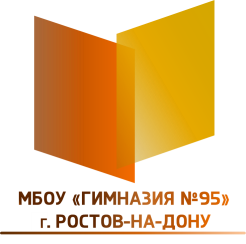 муниципальное бюджетное общеобразовательное учреждение города Ростова-на-Дону  «Гимназия № 95»   344090, г.Ростов-на-Дону, ул.Быковского,5; тел./факс: 8(863)222-02-46,Е-mail: 95roos@mail.ruПОЛОЖЕНИЕОБ ИСПОЛЬЗОВАНИИ УСТРОЙСТВ МОБИЛЬНОЙ СВЯЗИ в муниципальном бюджетном общеобразовательном учреждении города Ростова-на-Дону «Гимназия № 95»(МБОУ «Гимназия № 95»)2021 год1. ОБЩИЕ ПОЛОЖЕНИЯНастоящее Положение об использовании средств мобильной связи (сотовые телефоны, смартфоны, планшеты и т.п.) в муниципальном бюджетном общеобразовательном учреждении города Ростова-на-Дону «Гимназия № 95» (МБОУ «Гимназия № 95») (далее Положение) устанавливается для обучающихся, их родителей (законных представителей), работников гимназии и имеет своей целью способствовать улучшению организации режима работы гимназии, защите гражданских прав всех субъектов образовательного процесса.1.2. Положение разработано в соответствии с:- Конституцией Российской Федерации,- Федеральным законом от 29.12.2012 № 273-ФЗ "Об образовании в Российской Федерации",- Федеральным законом от 29.12.2010 № 436-ФЗ "О защите детей от информации, причиняющей вред их здоровью и развитию",- Федеральным законом от 24.07.1998 № 124-ФЗ "Об основных гарантиях прав ребенка в Российской Федерации",- Методическими рекомендациями об использовании устройств мобильной связи в общеобразовательных учреждениях, утвержденных федеральной службой по надзору в сфере защиты прав потребителей и благополучия человека и федеральной службой по надзору в сфере образования и науки от 14 августа 2019 г. NN MP 2.4.0150-19/01-230/13-01).- Уставом  МБОУ «Гимназия № 95»;- Правилами внутреннего трудового распорядка, правилами поведения обучающихся гимназии.Соблюдение положения обеспечивает:реализацию прав каждого обучающегося на получение образования в соответствии с Федеральными государственными образовательными стандартами при соблюдении прав и свобод других лиц;уменьшение вредного воздействия радиочастотного и электромагнитного излучения средств мобильной связи на участников образовательного процесса;защиту образовательного пространства от попыток пропаганды культа насилия, жестокости и защиту обучающихся от информации, причиняющей вред их здоровью и развитию;обеспечивает повышение качества и эффективности получаемых образовательных услуг;обеспечивает повышение уровня дисциплины;гарантирует психологически комфортные условия образовательного процесса. Положение размещается на официальном сайте школы в сети ИнтернетВопросы использования и права пользователей средствами мобильной связи в учебно-образовательном процессе рассматриваются на педагогическом совете.Педагогический Совет утверждает Положение о пользовании средствами мобильной связи и другими портативными электронными устройствами. Положение вводится в действие приказом директора гимназии.УСЛОВИЯ ИСПОЛЬЗОВАНИЯ СРЕДСТВ МОБИЛЬНОЙ СВЯЗИ И ДРУГИХ ПОРТАТИВНЫХ ЭЛЕКТРОННЫХ УСТРОЙСТВ В МБОУ «ГИМНАЗИЯ № 95»Любой человек вправе пользоваться личными средствами мобильной связи, но не вправе ограничивать при этом других людей. Пользователи обязаны помнить о том, что использование средств мобильной связи во время образовательного процесса является нарушением конституционного принципа о том, что «осуществление прав и свобод гражданина не должно нарушать права и свободы других лиц» (п.3 ст. 17 Конституции РФ), следовательно реализация их права на получение информации (п.4 ст.29 Конституции РФ) является нарушением права других обучающихся на получение образования (п.1 ст. 43 Конституции РФ).Пользователи обязаны помнить о том, что использование средств мобильной связи для сбора, хранения, использования и распространения информации о частной жизни лица без его согласия не допускается (п. 1 ст. 24 Конституции РФ).Средства мобильной связи могут использоваться в гимназии для обмена информацией только в случае необходимости.Любой Пользователь обязан знать и соблюдать следующие условия и правила пользования сотовыми телефонами и другими портативными электронными устройствами (смартфон, планшетный компьютер, электронные книги и др.) в гимназии:в здании гимназии ставить телефон в режим вибровызова, беззвучный режим или оставлять в выключенном состоянии;во время учебных, и иных занятий (внеурочная деятельность, занятия в объединениях дополнительного образования, мобильный телефон и другие портативные электронные устройства необходимо в обязательном порядке выключать и убирать с рабочего стола;недопустимо использование чужих средств мобильной связи и сообщение их номеров третьим лицам без разрешения на то владельцев.В целях сохранности средств мобильной связи участники образовательного процесса обязаны:не оставлять свои средства мобильной связи без присмотра, в том числе в карманах верхней одежды;ни под каким предлогом не передавать мобильный телефон/электронные устройства в чужие руки (за исключением педагогических, административных сотрудников школы);помнить, что ответственность за сохранность телефона и иных средств коммуникации лежит только на его владельце (родителях (законных представителях) владельца).Работники МБОУ «Гимназия № 95» не несут материальной ответственности за утерянные средства мобильной связи и других портативных электронных устройств. За случайно оставленные в помещении образовательного учреждения мобильные телефоны/электронные устройства гимназия поиском пропажи не занимается. Все случаи хищения имущества рассматриваются по заявлению в полицию, в соответствии с действующим законодательством.3. ПРАВА И ОБЯЗАННОСТИ ПОЛЬЗОВАТЕЛЕЙ МОБИЛЬНОЙ СВЯЗИ 3.1. Использование мобильной связи разрешается на переменах, а также до и после завершения образовательного процесса (т.е. вне уроков), в пределах допустимой нормы. Пользователь средств мобильной связи имеет право для:осуществления и приёма звонков;получения и отправления SMS и MMS;обмена информацией;фото- и видеосъёмки лиц, находящихся в школе (с их согласия).совершать иные действия, не нарушающие права других участников образовательного процесса и не противоречащие закону. Необходимо соблюдать культуру пользования средствами мобильной связи:громко не разговаривать;не включать полифонию;при разговоре соблюдать правила общения.4. ПОЛЬЗОВАТЕЛЯМ ЗАПРЕЩАЕТСЯ4.1. Использовать мобильный телефон и другие портативные электронные устройства  без ограничения доступа к запрещенному для использования несовершеннолетними контенту на уроке  в любом режиме (в том числе как калькулятор, записную книжку, словарь иностранных слов, видеокамеру, видеоплеер, диктофон, игру и т.д.), за исключением занятий с применением ИКТ-технологий, подразумевающих использование планшетного компьютера или иных средств коммуникации.4.2. Использовать громкий режим вызова и прослушивания мелодий во все время пребывания в школе. Прослушивать радио и музыку без наушников.4.3. Пропагандировать жестокость, насилие, порнографию и иные противоречащие закону действия посредством телефона и иных электронных устройств средств коммуникации.4.4. Сознательно наносить вред имиджу гимназии.4.5. Совершать фото и видео съемку в здании гимназии:без разрешения администрации в коммерческих целях;без согласия участников образовательного процесса в личных и иных целях.5. ИНЫЕ ПОЛОЖЕНИЯ5.1. Родителям (законным представителям) не рекомендуется звонить своим детям (обучающимся) во время образовательного процесса, следует ориентироваться на расписание звонков.5.2. В случае форс-мажорных обстоятельств для связи со своими детьми во время образовательного процесса родителям (законным представителям) рекомендуется передавать сообщения через классного руководителя или школьную канцелярию по телефонам, размещённым на сайте гимназии и записанным в дневниках обучающихся.5.3. При необходимости регулярного использования средств мобильной связи во время образовательного процесса пользователь должен представить директору гимназии аргументированное обоснование (медицинское заключение, объяснительную записку и т.п.) и получить письменное разрешение.5.4. В случае форс-мажорных обстоятельств обучающиеся должны получить разрешение педагогического работника, осуществляющего образовательный процесс, на использование средств мобильной связи.5.5. Обучающимся рекомендуется использовать время перемен для общения, активного отдыха между уроками (занятиями), восполнения их физиологической потребности в двигательной активности с учетом возрастных норм.6. ОТВЕТСТВЕННОСТЬ ЗА НАРУШЕНИЕ ПОЛОЖЕНИЯЗа нарушение настоящего Положения предусматривается следующая ответственность: За однократное нарушение, оформленное докладной на имя директора, объявляется дисциплинарное взыскание в виде замечания с правом внесения записи в дневник учащегося (с написанием объяснительной).При повторных фактах грубого нарушения (п.4.1. – п.4.5) - комиссионное изъятие средств мобильной связи и других портативных электронных устройств (планшеты, электронные книги, MP3-плееры, DVD плееры, диктофоны, электронные переводчики и т.п.), предварительно получив на это согласие родителей (законных представителей), собеседование администрации гимназии с родителями (законными представителями) учащегося и передача им сотового телефона/ электронного устройства, вплоть до запрета ношения в гимназию средств мобильной связи и других портативных электронных устройств на ограниченный срок.За нарушение настоящего положения, пользователи средств мобильной связи несут ответственность в соответствии с действующим законодательством и локальными актами гимназии.7. ИЗМЕНЕНИЕ ПОЛОЖЕНИЯ7.1. Срок действия положения не ограничен.7.2. Настоящее Положение является локальным правовым актом гимназии и не может быть изменено иначе как по решению Педагогического совета гимназии. При изменении законодательства в акт вносятся изменения в установленном законом порядке.СОГЛАСОВАНОСовет гимназии от 30.08.2021 № 1УТВЕРЖДЕНО Директор «МБОУ «Гимназия № 95»Д.О.Ващинников____________Приказ от 31.08.2021 № 219